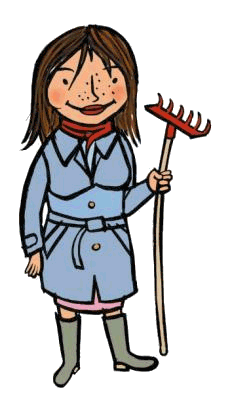 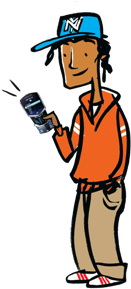 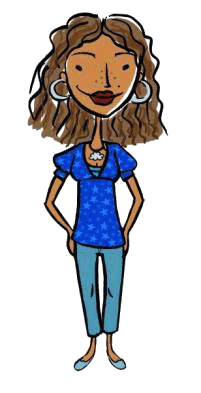 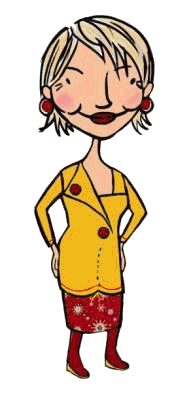 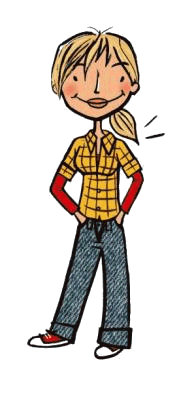 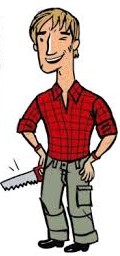 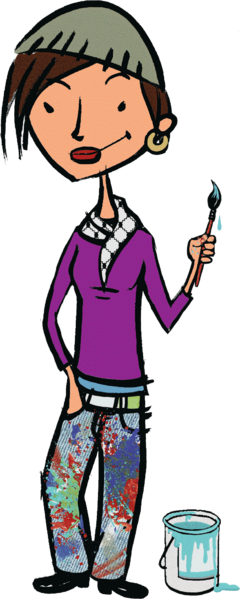 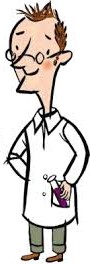 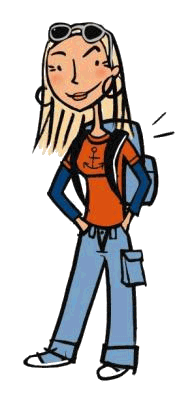 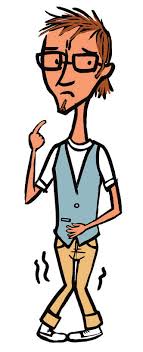 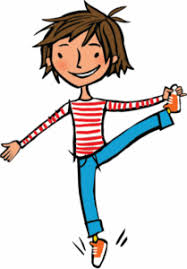 BEVER KWARTET SPEL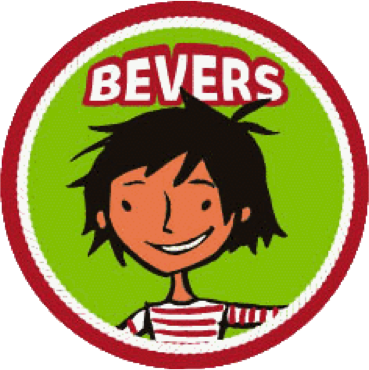 